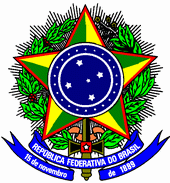 Ministério da EducaçãoSecretaria de Educação Profissional e Tecnológica Instituto Federal Catarinense – Campus CamboriúANEXO V - FORMULÁRIO DE RECURSO REFERENTE AO INDEFERIMENTO DA AUTODECLARAÇÃO PRESTADA POR CANDIDATOS NEGROS, PARDOS E INDÍGENASDeclaro estar ciente de que a minha solicitação será analisada pela Comissão Local do Processo Seletivo. 	(SC),	de	de 20 	Assinatura do Candidato ou do Responsável LegalParecer da Comissão Local do Processo Seletivo do campus: ( ) Deferido.( ) Indeferido. Justificativa da decisão:Assinatura do Servidor Responsável7	Rua Joaquim Garcia, s/nº – Cx. Postal nº 2016 Centro,Camboriú/SC – CEP: 88.340-055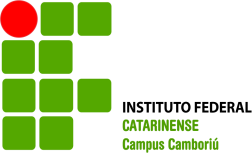 (47) 2104-0800 / gabinete.camboriu@ifc.edu.brNome:Curso para o qual se inscreveu:E-mail:CPF:	RG:Telefone para contato:Justificativa: